COMUNICATO12 marzo 2022ORDINAZIONE EPISCOPALE DI P. SABINO IANNUZZI, OFML’Ordinazione episcopale di P. Sabino Iannuzzi, ofm, nominato Vescovo di Castellaneta da Papa Francesco il 5 marzo u.s., si terrà:sabato 14 maggio 2022, alle ore 17.00, presso il Palazzetto dello sport “Palatedeschi” in Benevento, Via S. Colomba n. 120.Consacrante principale sarà S. Ecc. Mons. Felice Accrocca, Arcivescovo Metropolita di Benevento, e i co-Consacranti saranno S. Ecc. Mons. José Rodríguez Carballo, Arcivescovo titolare di Belcastro e Segretario della Congregazione per gli Istituti di Vita Consacrata e le Società di Vita Apostolica, e S. Ecc. Mons. Claudio Maniago, Arcivescovo di Catanzaro ed Amministratore apostolico di Castellaneta.Il nuovo Vescovo inizierà il Ministero pastorale nella Diocesi di Castellaneta sabato 11 giugno.Nelle prossime settimane saranno comunicate ulteriori informazioni al riguardo.Ufficio Stampa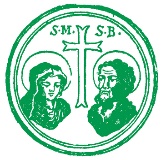 ARCIDIOCESI DIBENEVENTO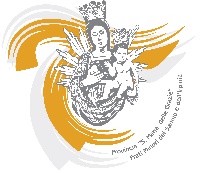 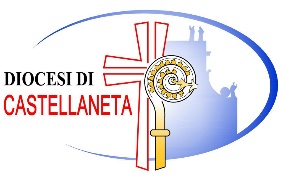 